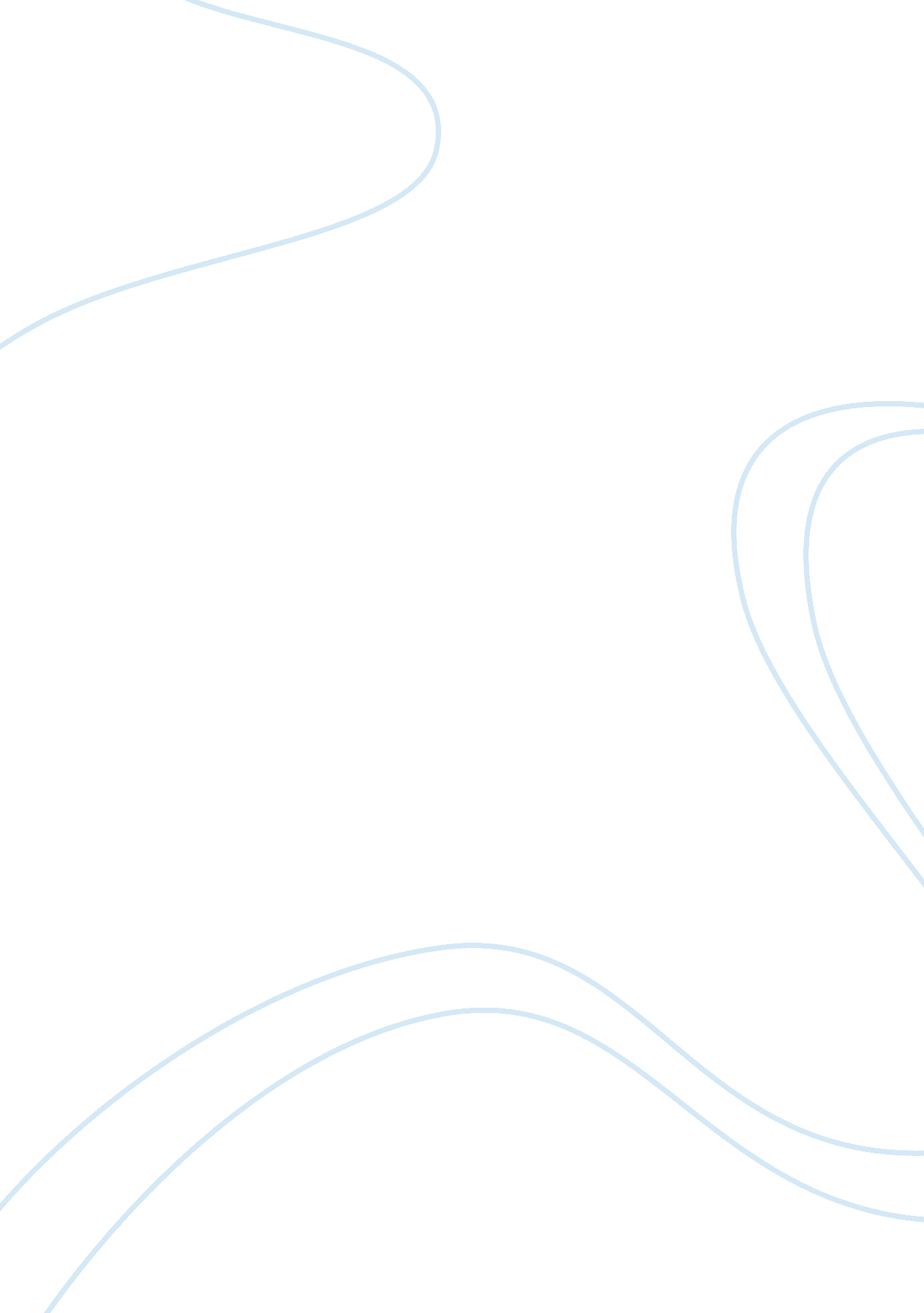 The congress and the president in the us essayEconomics, Budget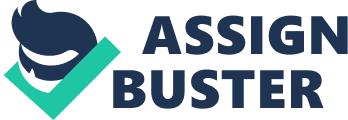 Introduction 1. 
In the United States of America the congress and the president play an important role in the enactment. The congress approves it as it awaits the president’s signature to be implemented. 
The overview on the progress concerning the congress and president has long been delivered as it follows procedures and regulation in passing out the bill. The fiscal year 2014 budget overview illustrates the need for investing in order to strengthen the middle class, grow the entire economy and create jobs while they proceed in cutting down the deficit in a balanced manner. The key budget facts include $1. 8 trillion for it to be reduced over 10 years due to additional deficit, hence adding up the reduced deficit to $4. 3 trillion. Create jobs, clean energy, investment, small business and infrastructure. The $400 billion for health care savings which strengthen the Medicare for the future. The midyear year budget deficit is $759 billion less the amount that was predicted earlier. The white house has shown its comment and echoed the congressional budget office when it showed the improvement fiscal trajectory in the short term. The projection made In March show the $214 billion improvements but buy this September budget deficit will be down to $759 for the fiscal year (Douthat, 2013p. 23). 
The two major political parties in the USA, democrats and the republicans differ in their philosophies. In the current political atmosphere it is almost difficult to separate philosophies. Most people view the individual’s view rather than the ideologies of their parties. The formulation of policies by the parties include the Democratic view of ensuring that the citizens have a civic duty in assisting the state and shun corruption of the aristocracy and monarchism. The democrats reached the consensus ion their policies since they had a similar goal of ensuring that democracy prevailed and the rights of people are not infringed. On the other hand republicans desire a strong and effective central government. In addition like the democrats republicans believe they can achieve the support of the middle class since they are the major and their concerns shown are addressed fully (Bailey, 2013p. 35). 
The media is biased in a way for example the issue dubbed ‘ bipartisan think’ published in the New York Times was supporting republican. Democrats portray great policies since it believes the state should take care about the people contrary to the republicans that believe the citizen’s runs the government. The Obama’s party has delivered on the issues of health care though the media was biased in explaining the issue. Democrats also take care of the state affairs by ensuring a structured market and regulation be put in place and their believe in gun control is important for the safety of the state. 
2. 
Secondly, Obama international relations with other leaders suggest something different an internationalist. In fact, if memory serves me right, before the death of Muamar Gaddafi he wanted Gaddafi indicted at the International Criminal Court for war against human rights that up to date cannot be justified. In addition, after the end of Iraqi war it was right for him to close Guantanamo Bay and free the prisoners of war to their respected countries. Up to date, the center is still in operation. Definitely, Obama’s ideologies are not to unite the world, after his first term in office, it was clear that he had given up on the war against al-Qaida. Thirdly, the international media have been bias in the way civil war in Syria is broadcasted. The media were on the forefront in saving Obama’s president to sound perfect. The Arab-spring has been promoted by the Obama administration and it has been reported in the media that anti-Islam filmmakers trigger the cause of the spring. The movie has been on broadcast since July of 2012 and critics has shifted their attention from the Obama interest in the middle to the movie because of the way the media reports the cause of the spring ( Dabashi, 2012p. 65). 
On September 12 0f 2012, New York times report the cause of the Libyan violence as a cause as ruthless militia who were up in arms against the united states mission in Libya. Obama does not receive backing from his own political party. This is evident when Obama was proposing a grand bargain bill with the hope that he was going to get approval from both parties. Three Republican senators rejected Obama’s bid citing the move biased and it will mess with the United State economy. His policies towards Syria can be rated four out of ten. Obama has failed in resolving Syrian civil. Providing weapons to rebels to fight government cannot unite Syrians. Negotiations are easier ways of achieving peace in a country. The economy of Syria is drowning while the American government gains financially by selling weapons. Work cited Douthat, Ross. " Balance and Bias." New York Times [New York City] 13 Apr. 2013, New York edition: 11. Print. 
Bailey, Thomas A. Democrats Vs. Republicans: The Continuing Clash. New York: Meredith Press, 2013. Print. 
Dabashi, Hamid. The Arab Spring: The End of Postcolonialism. London: Zed Books, 2012. Print. 
http://www. nytimes. com/2012/09/13/world/middleeast/us-envoy-to-libya-is-reported-killed. html? pagewanted= all 